Roberto Benigni: ricerca iniziale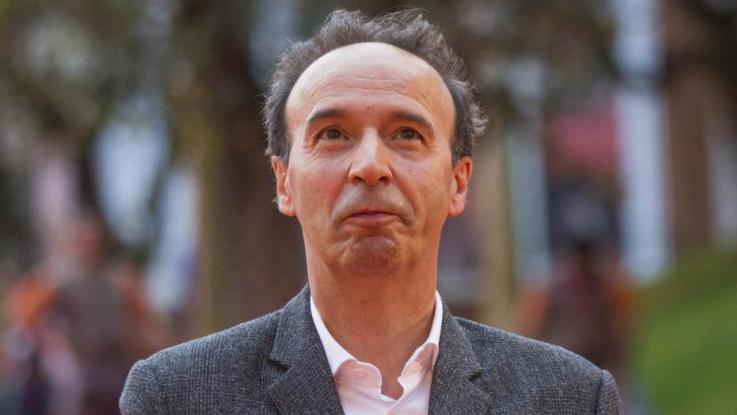 BiografiaOpere famoseLe opere prima di La vita è bellaBenigni’s films before ‘La vita è bella’ were principally comedies.__________________________________________________________________________________He was famous for using his body to create humour, like his idol Charlie Chaplin.__________________________________________________________________________________These films, particularly Johnny Stecchino and Il Mostro, which take as their subject cases of mistaken identity, had huge success_________________________________________________________________________________Benigni e La vita è bellaOrigini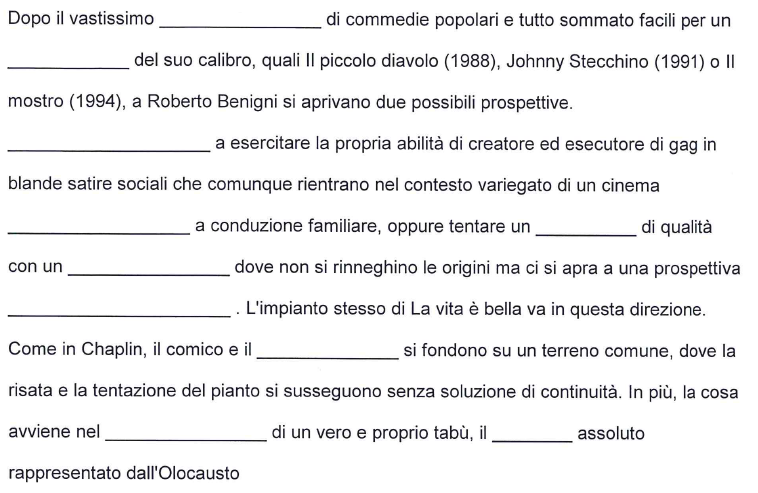 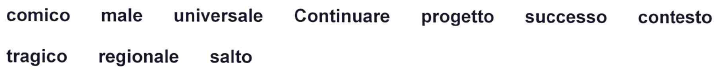 A parole sue: interviste con Benigni su La vita è bella1 a) Ascolta la prima parte del brano e riassumete le parole di Benigni. Cosa dice dell’Olocausto? - la sua reazione quando ha letto dell’Olocausto per la prima volta - l’Olocausto e gli ebrei- l’impatto su di lui quando gli è venuto l’idea del film___________________________________________________________________________________________________________________________________________________________________________________________________________________________________________________________________________________________________________________________________________________________________________________________Recezione e successo del filmAscolta la professoressa e segnate le affermazioni giuste. EXT: correggete quelle falseLa Vita è Bella è stato il primo film diretto da Benigni La Vita è Bella è uscito in Italia nel 1999Il film ha avuto tre nomination OscarIl film ha vinto due OscarBenigni ha vinto l’Oscar per miglior attore protagonistaIl film ha vinto l’Oscar per migliore colonna sonora Il film ha avuto una recezione critica del tutto positiveBenigni e il comicoLeggi questo brano di un’intervista con Benigni e rispondi alle domandeMa…. tu non fai satira?«Può sembrare che abbia fatto satira, invece non è così. Non sono un grande amante della satira perché è supponente, chi la fa sembra che giudichi, che ne sappia più degli altri e che se ne prenda scherno. Ho sempre cercato di fare la satira unita invece... (pausa) al corpo. La mia satira è un'altra cosa, è plasmata dalla teatralità del corpo. La mia satira è nei movimenti, negli aspetti che rende puro, cioè è come una cosa infantile. Io posso andare a toccare i genitali del presentatore, o spogliarmi, o prendere in braccio la Carrà e simulare un amplesso... L'unione alla suggestione dell'infantile spacca proprio la satira».[…]Secondo te, quale funzione svolge il comico nella società?«Beh, forse ha la funzione la più possente e difficile, perché a differenza della tragedia, la comicità ci mette in contatto con noi stessi, mettendoci allo specchio la parte più misera e bassa, quindi quella che vorremo nascondere. A differenza della tragedia, il comico è più tragico perché mentre il tragico parla della parte più nobile dell'umanità, il comico parla delle nostre miserie. Per questo Dante è grandissimo. Gli crediamo quando ci dice che noi siamo divini perché ci ha detto prima che eravamo la feccia della creazione. E dopo ci dice che siamo le stelle, che siamo Dio. Se avesse fatto solo la tragedia avremo dei dubbi. Allo stesso modo il comico parla della nostra parte più umana, più debole, quella che ci ricorda che siamo ridicoli. E questa è la cosa più sana al mondo».Perché a Benigni non piace la satira?____________________________________________________________________________________________________________________________________________________________________In che modo fa la satira Benigni? Cosa distingue il suo modo di fare la satira?__________________________________________________________________________________Perché, secondo Benigni, il comico è più potente e difficile del tragico?__________________________________________________________________________________Qual’è la differenza principale fra il comico e il tragico?__________________________________________________________________________________________________________________________________________________________________Perché, secondo Benigni, è possibile credere a quello che dice Dante?__________________________________________________________________________________EXT: Lessico nuovoBenigni, La vita è bella, e l’OlocaustoTraducete in inglese il seguente commento di Benigni sul rapporto fra il film e l’Olocausto:«"[..]il film non parla di Auschwitz, e infatti intorno al campo ci sono i monti che ad Auschwitz invece non ci sono. Quello è "il" campo di concentramento, perché qualsiasi campo contiene l'orrore di Auschwitz, non uno o un altro.[..]"»_____________________________________________________________________________________________________________________________________________________________________________________________________________________________________________________________________________________________DiscussioneLa vita è bella è essenzialmente un film d’amore, e la comicità è la tecnica attraverso cui il padre riesce a tradurre l’orrore dell’Olocausto nel linguaggio di suo figlio.  Benigni sostiene che soltanto attraverso la comicità si può arrivare all’apice della tragedia. Sei d’accordo? Cita un esempio dal film per aiutarti. _________________________________________________________________________________________________________________________________________________________________________________________________________________________________________________________________________________________________________________________________________________________________________________________________________________________________________________________________________________________________________________________________________________________________________________________________________________________________________________________________________________________Prep A PAROLE TUE Scrivi una breve biografia per i seguenti attrici/ attori del film.  Menziona:La loro biografiaLe loro opere famoseAltri aspetti importantiNicoletta BraschiGiorgio CantariniGiustino DuranoHorst Buchholz